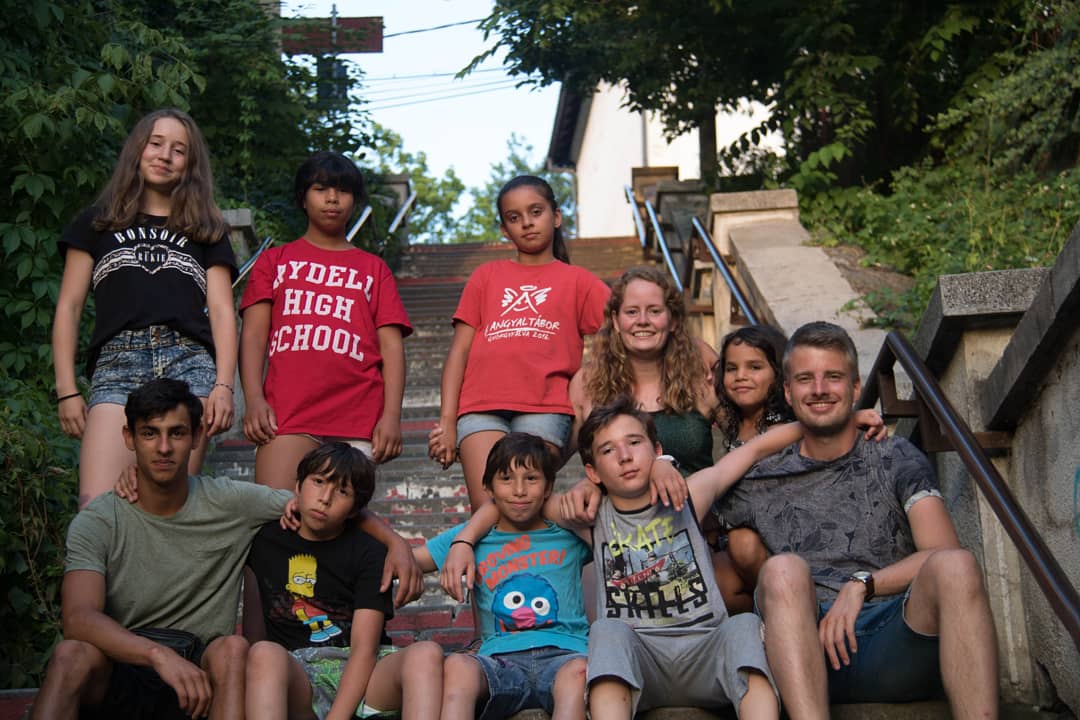 InleidingEen dank u welIn dit jaarverslag willen we iedereen bedanken voor de hulp, sponsoring in giften en goederen. Mede dankzij jullie kon Lidia Home dit jaar ondersteuning en onderdak bieden aan een groep kinderen. Alle eer aan God! In het komend jaar zullen we ondersteuning blijven bieden aan Lidia Home. Stichting Butterfly Children Romania werd opgericht op 17 september 2018. Evelien Tollenaar (voorzitter), werkte op vrijwillige basis geruime tijd voor kindertehuis ‘Lidia Home’ in Roemenië. Met haar eigen ogen zag zij hoe het kindertehuis te kampen heeft met een gebrek aan financiële ondersteuning om de kinderen voldoende te voorzien van basisbehoeften. Verder zijn er momenteel geen mogelijkheden tot extra aspecten. Eén van die aspecten is bijvoorbeeld de behoefte aan psychische hulp voor sommige kinderen in de vorm van een therapie. Dit inspireerde haar om met haar kennis en ervaring Stichting Butterfly Children Romania op te zetten.De stichting zet zich primair in voor het verbeteren van de financiële situatie en daarmee de leefomstandigheden van de kinderen van Lidia Home. In de toekomst hoopt zij daarnaast bij te dragen aan de verbetering van het leven van kinderen en minderbedeelden in Roemenië.Missie     “Een rups zoekt naar een weg in de wereld en ontpopt zich als een vlinder om de wijde wereld in te vliegen”.In een wereld van vallen en opstaan, streeft Stichting Butterfly Children Romania naar een waardig leven voor hulpbehoevende kinderen en minderbedeelden in Roemenië. Onze drijfveer is om deze waardevolle individuen te ondersteunen naar een kansrijke toekomst, omdat wij vinden dat zij het recht hebben om zich te ontwikkelen tot de vlinder die zij mogen zijn.VisieVanuit het christelijke geloof geloven wij in de opdracht die God ons heeft gegeven. “Heb God liefboven alles en heb uw naaste lief als uzelf.” De volgende Bijbeltekst inspireert ons in het werk dat wij voor de stichting mogen doen:“Rijke en arme mensen zijn gelijk, want de Heere heeft hen allen gemaakt.” (Spreuken 22, vers 2) Wij geven doel aan de missie en visie door:Het bijeenbrengen van gelden, goederen en vrijwilligers.Het onderhouden van contacten en samenwerking met lokale instanties in Roemenië.De stichting beoogt het niet maken van winst.BestuurDe stichting heeft de volgende bestuursleden: Evelien Tollenaar	voorzitterEvita Polman – van den Berg	penningmeesterDineke Katelaar  - van Olst	secretaresseHet jaar 2023Nieuwe penningmeesterMet het vertrek van onze penningmeester Jarno de Boer is er gezocht naar een nieuwe penningmeester. Allereerst   door een vacature te plaatsen in de nieuwsbrieven. Vanaf januari 2023 hebben we Evita Polman – van den Berg benoemd tot onze penningmeester. Relatie met sponsoren en volgers website en e-mailStichting Butterfly heeft een eigen website: www.stichtingbutterflychildrenromania.nl. Op de website staat de algemene informatie over de stichting en zijn er verschillende publicaties te vinden. Men kan contact opnemen via het e-mailadres van de stichting: stichtingbutterflychildrenromania@outlook.com.NieuwsbriefSponsoren ontvangen ongeveer één keer in de drie maanden een nieuwsbrief over de stand van zaken van het kindertehuis Lidia Home. Wanneer een van de bestuursleden naar Roemenië gaat, worden er meer nieuwsbrieven verstuurd om de ervaringen te delen. De nieuwsbrieven worden via de mail verzonden.InstagramSinds september 2019 heeft de stichting ook een instagrampagina. Op Instagram worden met enige regelmaat foto’s of teksten geplaatst die betrekking hebben tot Stichting Butterfly Children Romania. Visitekaartjes en een korte flyerDe stichting beschikt over visitekaartjes en een flyer met daarop informatie over het werk dat zij doet.ActiviteitenDoor het hele jaar heen worden er verjaardagskaarten naar Roemenië gestuurd zodat elk kind met zijn of haar verjaardag een verjaardagskaart ontvangt. In februari hebben we een valentijnsactie gehouden.In oktober stond het kindertehuis Lidia Home 30 jaar, waarvoor we werden uitgenodigd om in december dit met het kindertehuis te vieren. 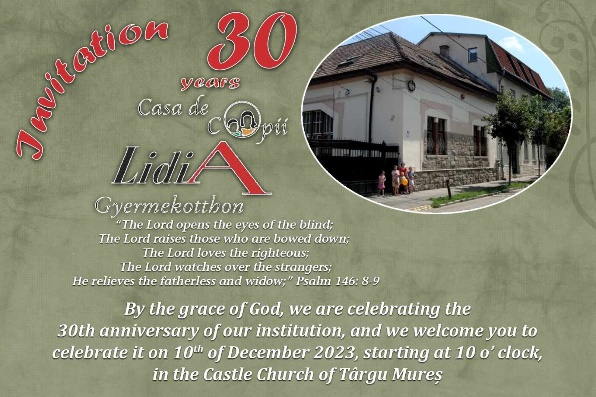 In december is er een kerstcadeaubox naar het kindertehuis verstuurd. Tijdens het kerstfeest had elk kind een eigen kerstcadeautje. Reizen naar RoemeniëHelaas zijn er vanwege persoonlijke redenen dit jaar geen bezoek geweest bij kindertehuis Lidia Home. De volgende reis staat februari 2024 gepland. Financieel overzicht 2023Balans per 31-12-2023Activa								PassivaRekening courant Rabobank		11.138,02		Reserves t.b.v. kosten 		438,02								Nog af te dragen ondersteuning 	10.700,00Totaal activa 				11.138,02		Totaal passiva 			11.138,02Staat van baten en lasten 2023BatenGiften van particulieren			2.388,00 Giften van bedrijven			1.500,00Giften van kerken				1.033,35Valentijnsactie				172,00Totaal baten:				5.093,35LastenKosten bank				188,31Website / domeinnaam			108,78Verstrekte bijdrage Lidia Home		2.500,00	Kerstdoos				76,77Overige kosten				39,00Totaal lasten: 				2.912,86Saldo baten en lasten:			+2.180,49ToelichtingNog af te dragen ondersteuning:Dit bedrag zal in de toekomst in een aantal afzonderlijke boekingen of goederen beschikbaar worden gesteld aan Lidia Home.Giften van particulieren:Een aantal particulieren sponsort maandelijks een bedrag, anderen doen eenmalig een gift.Giften van kerken:Er is vanuit 1 gemeente een gift ontvangen vanuit een collecte.Giften van bedrijven:Er is van 1 bedrijf een gift ontvangen.Overige kosten:Verzending kerstdoos 